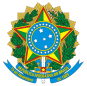 MINISTÉRIO DA EDUCAÇÃOUNIVERSIDADE FEDERAL FLUMINENSEMEMÓRIA DE REUNIÃO(espaço para assinatura)Nome da autoridade responsávelCargo ou Função(espaço para assinatura)Nome completoCargo(espaço para assinatura)Nome completoCargo(espaço para assinatura)Nome do(a) secretário(a)Secretário(a)(espaço para assinatura)Nome completoCargo(espaço para assinatura)Nome completoCargoNº808080Órgão:Comissão Permanente de Avaliação de Documentos – CPAD/UFFComissão Permanente de Avaliação de Documentos – CPAD/UFFComissão Permanente de Avaliação de Documentos – CPAD/UFFData:17 de março de 202217 de março de 202217 de março de 2022Convocada por:João da SilvaJoão da SilvaJoão da SilvaLocal:Google Meet - VídeoconferênciaGoogle Meet - VídeoconferênciaGoogle Meet - VídeoconferênciaInício:14hTérmino:16h30Participantes:E-mail:Área dos Participantes:Presença:xxxxxxxxxxxxxxa@id.uff.br XPTOSimxxxxxxxxxxxxxxb@id.uff.br XPTOTSimxxxxxxxxxxxxxxc@id.uff.brXPTOPSimPauta:Pauta:1)Xxxxxxxxxxxxxx2)Xxxxxxxxxxxxxx3)XxxxxxxxxxxxxxDecisões:xxxxxxxxxxxxxx xxxxxxxxxxxxxx xxxxxxxxxxxxxx xxxxxxxxxxxxxx xxxxxxxxxxxxxx xxxxxxxxxxxxxx xxxxxxxxxxxxxx xxxxxxxxxxxxxx xxxxxxxxxxxxxx xxxxxxxxxxxxxx xxxxxxxxxxxxxx xxxxxxxxxxxxxx xxxxxxxxxxxxxx xxxxxxxxxxxxxx xxxxxxxxxxxxxx xxxxxxxxxxxxxx xxxxxxxxxxxxxx xxxxxxxxxxxxxx xxxxxxxxxxxxxx